GUVERNUL ROMÂNIEIHotărâreprivind modificarea Anexei nr. 16 la Hotărârea Guvernului nr. 1705/2006  pentru aprobarea inventarului centralizat al bunurilor din domeniul public al statuluiAvând în vedere prevederile art. 2 alin. (1) și (2) din Hotărârea Guvernului nr. 1.705/2006 pentru aprobarea inventarului centralizat al bunurilor din domeniul public al statului, cu modificările și completările ulterioare,În temeiul art. 108 din Constituția României, republicată, și al art. 20 alin. (1) din Legea nr. 213/1998 privind bunurile proprietate publică, cu modificările și completările ulterioare, precum şi al art. 867 alin. (1) și art. 868 alin. (1) din Legea nr. 287/2009 privind Codul civil, republicată, cu modificările ulterioare, Guvernul României adoptă prezenta hotărâre.    	Art. 1. – Se aprobă transferul din inventarul centralizat al bunurilor din domeniul public al statului, al unor bunuri imobile având nr. MFP 147862 (parțial) și nr. MFP 147852 (parțial), aflate în  administrarea Ministerului Transporturilor, din concesiunea CN CF CFR SA în concesiunea CN APM Constanța, unități aflate sub autoritatea Ministerului Transporturilor, în vederea realizării investiției” Dezvoltarea capacității feroviare în zona Fluvio – Maritimă a Portului Constanța”, potrivit anexei nr. 1 care face parte integrantă din prezenta hotărâre.  		Art. 2. - Se aprobă înscrierea în inventarul centralizat al bunurilor din domeniul public al statului  în administrarea Ministerului Transporturilor și concesiunea CN APM Constanța, a unui bun imobil – dispozitiv feroviar, având datele de identificare prevăzute în anexa nr. 2 care face parte integrantă din prezenta hotărâre.Art. 3. – Contractul de concesiune nr. LO/4113/31.10.2010 încheiat între Ministerul Transporturilor și CN APM Constanța și Contractul de concesiune nr. 17408/08.05.2019, încheiat între Ministerul Transporturilor și CN CF CFR SA se vor modifica în mod corespunzător, conform prevederilor legale în vigoare.		Art. 4. – Ministerul Transporturilor împreună cu Ministerul Finanţelor Publice, vor opera modificările corespunzătoare în anexa nr. 16 la Hotărârea Guvernului nr. 1.705/2006 pentru aprobarea inventarului centralizat al bunurilor din domeniul public al statului, publicată în Monitorul Oficial al României, Partea I, nr. 1020 şi 1020 bis din 21 decembrie 2006, cu modificările şi completările ulterioare.            Prim-ministru           Viorica Vasilica DĂNCILĂ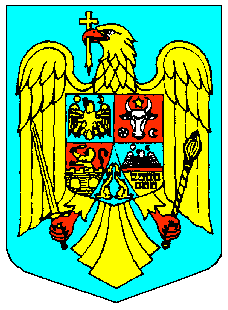 